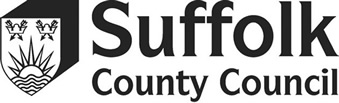 Specialist Education Services (SES) Referral Form for the Specialist Learning Support Service (SPLSS) (not available in Lowestoft and Waveney)This referral form should be used to request the support of SPLSS for individual pupils meeting NHS continuing care criteriaSend to: SESReferrals@suffolk.gov.uk Incomplete referrals will be returned.In line with GDPR regulations, please send this form via an encrypted email (e.g. OME) stating OFFICIAL-SENSITIVE in the subject field. Signatures will be taken as full permission to progress this referral; please see additional information regarding parental signatures in section 6.Please do not use this form for referrals for HI, VI, MSI. Please use the SES referral form for Sensory Services. For referrals for Alternative Provision, Specialist Provision (including Specialist Units), Permanent Exclusions, IYFAP and the Alternative Tuition Service (ATS). Please use the Inclusion Referral Form and send to InclusionService.Referrals@suffolk.gov.uk.How we will use your data: http://www.suffolk.gov.uk/CYPprivacynotice.Section 1: Pupil detailsSocial CareChild in Care (If applicable) SEND stageAdditional informationHEALTH NEEDS:Section 2: Other professionals / services / agencies involved. State if any other agencies are currently involved or have been in the last 6 months with this pupil and/or family and provide details of each agency’s key worker.Section 3: Pupil and parent/carer views(If this cannot be gained, please explain why.)Section 4: School views – please ensure school are aware of this referral as a financial contribution is required for this serviceSection 5: Referrer’s detailsPlease complete details and permissions below. Section 6: Parent / carer detailsFull name(s) of all persons with legal parental responsibility / carers (with addresses if different) and relationship to the pupil must be provided for this referral to progress. Section 7: Parent / carer permissionsI / We the parent(s) / carer(s) are in agreement with the information included in this form and understand that:The referrer may attend a meeting about this pupil on our behalf regarding the information shared in this form.Personal information about me / my / our child may be shared with other professionals outside of SES who are, or have been, involved with me / my / our child and seek relevant information from them to decide what additional support or provision may be needed. Please indicate here any exceptions:Other professionals outside of SES may become involved should this be deemed helpful. Please indicate here any exceptions:Parent(s) / carer(s) signature Typed signatures will not be accepted. All information contained within this referral form must be shared with the parent(s) / carer(s) and a signature must be obtained. Forms will be returned and not processed until a signature is obtained.Surname (capitals)Surname (capitals)Forename(s)Date of birthCurrent NCYUPNGenderGenderCurrent education settingCurrent education settingAddress (where currently living) including postcodeContact number(s) for homeHome language 1EthnicityHome language 2NationalityChild in NeedChild Protection 0-18Child in Care 0-16Court of Protection 18+Leaving Care 16+Adult and Community Services 18+Early Help 0-18Disabled Children and Young People 18+ If a Child in Care, name of Authority Child in Care statusSocial workerSEND SupportEducation Health Care (EHC) Needs Assessment requestedEducation Health Care (EHC) Needs Assessment startedEducation, Health and Care (EHC) Plan Pupil PremiumPupil PremiumPupil PremiumHigh Needs Funding BandCurrent attendance:Current attendance:For referral to the Specialist Learning Support Service the pupil must:For referral to the Specialist Learning Support Service the pupil must:For referral to the Specialist Learning Support Service the pupil must:For referral to the Specialist Learning Support Service the pupil must:For referral to the Specialist Learning Support Service the pupil must:For referral to the Specialist Learning Support Service the pupil must:Meet the threshold for continuing healthcare                                                                        	Meet the threshold for continuing healthcare                                                                        	Meet the threshold for continuing healthcare                                                                        	Meet the threshold for continuing healthcare                                                                        	Meet the threshold for continuing healthcare                                                                        	Meet the threshold for continuing healthcare                                                                        	Have complex medical needs and require hourly nursing interventions                                                            Have complex medical needs and require hourly nursing interventions                                                            Have complex medical needs and require hourly nursing interventions                                                            Have complex medical needs and require hourly nursing interventions                                                            Have complex medical needs and require hourly nursing interventions                                                            Have complex medical needs and require hourly nursing interventions                                                            Be continually reliant upon technology (see below for examples)                                                                     Be continually reliant upon technology (see below for examples)                                                                     Be continually reliant upon technology (see below for examples)                                                                     Be continually reliant upon technology (see below for examples)                                                                     Be continually reliant upon technology (see below for examples)                                                                     Be continually reliant upon technology (see below for examples)                                                                     Have one COMPLEX needs score met (see below).                                                                                     Have one COMPLEX needs score met (see below).                                                                                     Have one COMPLEX needs score met (see below).                                                                                     Have one COMPLEX needs score met (see below).                                                                                     Have one COMPLEX needs score met (see below).                                                                                     Have one COMPLEX needs score met (see below).                                                                                     A monthly continuing care panel meeting consisting of representation from the NHS and the Local Authority will consider referrals.  Referrals will be discussed and a decision agreed at this referral meetingA monthly continuing care panel meeting consisting of representation from the NHS and the Local Authority will consider referrals.  Referrals will be discussed and a decision agreed at this referral meetingA monthly continuing care panel meeting consisting of representation from the NHS and the Local Authority will consider referrals.  Referrals will be discussed and a decision agreed at this referral meetingA monthly continuing care panel meeting consisting of representation from the NHS and the Local Authority will consider referrals.  Referrals will be discussed and a decision agreed at this referral meetingA monthly continuing care panel meeting consisting of representation from the NHS and the Local Authority will consider referrals.  Referrals will be discussed and a decision agreed at this referral meetingA monthly continuing care panel meeting consisting of representation from the NHS and the Local Authority will consider referrals.  Referrals will be discussed and a decision agreed at this referral meetingFor information about whether the pupil meets the threshold for Continuing Healthcare status please contact Charlotte Downing Charlotte.Downing@wsh.nhs.ukFor information about whether the pupil meets the threshold for Continuing Healthcare status please contact Charlotte Downing Charlotte.Downing@wsh.nhs.ukFor information about whether the pupil meets the threshold for Continuing Healthcare status please contact Charlotte Downing Charlotte.Downing@wsh.nhs.ukFor information about whether the pupil meets the threshold for Continuing Healthcare status please contact Charlotte Downing Charlotte.Downing@wsh.nhs.ukFor information about whether the pupil meets the threshold for Continuing Healthcare status please contact Charlotte Downing Charlotte.Downing@wsh.nhs.ukFor information about whether the pupil meets the threshold for Continuing Healthcare status please contact Charlotte Downing Charlotte.Downing@wsh.nhs.ukClinical diagnosis details (Please provide evidence of medical condition and key health professionals involved)Number of significant hospital admissions over the past year and reasons for admissionBREATHINGMedical Needs (would not meet SpLSA criteria please refer to school nursing service School Nursing Service or Children’s Community Nursing Team Community Children's Nursing Team)Medical Needs (would not meet SpLSA criteria please refer to school nursing service School Nursing Service or Children’s Community Nursing Team Community Children's Nursing Team)Medical Needs (would not meet SpLSA criteria please refer to school nursing service School Nursing Service or Children’s Community Nursing Team Community Children's Nursing Team)Medical Needs (would not meet SpLSA criteria please refer to school nursing service School Nursing Service or Children’s Community Nursing Team Community Children's Nursing Team)CYP requires repositioning to be able to manage secretions effectively.CYP has a tracheostomy but is not at risk in the event of accidental decannulation due to having a patent airway.Requires regular chest physiotherapy at homeCYP requires mechanical ventilation at night time only or when unwell at home.Requires oxygen when unwell at home/hospital.CYP requires mechanical ventilation at night time only or when unwell at home.Complex NeedsComplex NeedsComplex NeedsComplex NeedsPooling of secretions at the back of the throat and difficulty in swallowing requiring constant supervision and oral/naso pharyngeal suction. CYP has a tracheostomy to maintain airway.  Requires constant supervision to provide suction or potential emergency management at any time.Requires regular and as required chest physiotherapy in school to maximise respiratory function.NB: Eligibility will not be met with this category alone but in conjunction with another priority needCYP cannot breathe unaided for part or all of the 24 hour period and is reliant upon assisted mechanical ventilation.  Requires trained support to assess whether mechanical ventilation required at any time.Requires continuous oxygen therapy/optiflow or availability of oxygen at all times.CYP cannot breathe unaided for part or all of the 24 hour period and is reliant upon assisted mechanical ventilation.  Requires trained support to assess whether mechanical ventilation required at any time.OTHER CONDITIONSMedical NeedsMedical NeedsCYP has medical condition that requires monitoring and support from school staff trained by health professional, for further advice please contact School Nursing Service  or Community Children's Nursing TeamComplex NeedsComplex NeedsHas a medical condition that involves dependence on an appropriately trained adult for most or all of the day to monitor and provide medical interventions when necessary and is dependent upon technology (for examples see list below) Life threatening skin conditions ( e.g necrotising fasciitis or Epidermolysis bullosa EB) requiring daily and complex interventionsUnstable diabetes insipidus requiring constant monitoring and administration of medicationTECHNOLOGY AND NURSING INTERVENTIONS:Please specify Yes or No if the CYP is reliant upon any of the following technology (If yes, please specify if this is required in school and the frequency of intervention required)TECHNOLOGY AND NURSING INTERVENTIONS:Please specify Yes or No if the CYP is reliant upon any of the following technology (If yes, please specify if this is required in school and the frequency of intervention required)TECHNOLOGY AND NURSING INTERVENTIONS:Please specify Yes or No if the CYP is reliant upon any of the following technology (If yes, please specify if this is required in school and the frequency of intervention required)TECHNOLOGY AND NURSING INTERVENTIONS:Please specify Yes or No if the CYP is reliant upon any of the following technology (If yes, please specify if this is required in school and the frequency of intervention required)Is this required during the school day?How frequently is this required?Tracheostomy(please specify type and how often suction required)Invasive and non-invasive ventilationSuction of upper airway (Please specify type of suction required eg oral suction, nasopharyngeal suction, cough stimulationOxygen therapyOptiflow – high flow oxygen therapyOstomies i.e. colostomy, ileostomy, vesicostomyOther – please describe e.g. direct jejunal tubeAgencyKey worker nameContact detailsDate of last contactSpecialist Education Services (SES) otherHealth (Please specify)Social Care (Please specify team)Early Help (Please specify team)Mental Health Services (Please specify)Early YearsOther(s) please list below:Pupil’s viewsPupil’s viewsWhat is working well?What are your strengths and interests?What are your concerns? What do you find difficult?What might help?Parent/Carer viewsParent/Carer viewsWhat is working well?What are your child’s strengths and interests?What are your concerns? What does your child find difficult?What might help?Tell us what you understand the pupil’s additional needs to be, how the pupil is presenting and what are your concerns.What are you hoping this referral will bring?Forename(s)SurnameRoleTelephoneSchool or serviceAddressEmailSignatureDateSurname Forename(s) Forename(s) TitleRelationship to childRelationship to childRelationship to childAddress (if different from pupil’s)Address (if different from pupil’s)Address (if different from pupil’s)Parental responsibility?Parental responsibility?Parental responsibility?TelephoneMobilePostcode Postcode EmailHome languageHome languageInterpreter needed?YES / NOYES / NOYES / NOSurnameForename(s)Forename(s)TitleRelationship to childRelationship to childRelationship to childAddress (if different from pupil’s)Address (if different from pupil’s)Address (if different from pupil’s)Parental responsibility?Parental responsibility?Parental responsibility?TelephoneMobilePostcode Postcode EmailHome  languageHome  languageInterpreter needed?YES / NOYES / NOYES / NOAre any other communication adaptations required for parents/carers? If yes, please describe.YES/NOI confirm that I have read all the information on this form, including the SCC CYP Privacy notice http://www.suffolk.gov.uk/CYPprivacynoticeI confirm that I have read all the information on this form, including the SCC CYP Privacy notice http://www.suffolk.gov.uk/CYPprivacynoticeI confirm that I have read all the information on this form, including the SCC CYP Privacy notice http://www.suffolk.gov.uk/CYPprivacynoticeI confirm that I have read all the information on this form, including the SCC CYP Privacy notice http://www.suffolk.gov.uk/CYPprivacynoticeSignatureDateSignatureDate